Приложение № 18к приказу 602 от «28» декабря  2023г.Главному врачу БУЗ УР «Глазовская МБ МЗУР» Ремнякову В.В. от(ФИО)зарег. по адресу 	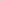 Паспорт серия _____№ 	Выдан: 	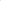 Телефон: 	ЗАЯВЛЕНИЕ 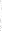 О ВОЗВРАТЕ ДЕНЕЖНЫХ СРЕДСТВЯ, 	(ФИО)прошу возвратить мне денежные средства в сумме  (прописью) 	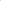 за неоказание платных медицинских/немедицинских услуг (нужное подчеркнуть) пациенту(-ке) 	Наименование услуги 	в связи с тем, что предоплата по договору № ______ от 	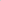 была оплачена путем (нужное отметить):внесения в кассу наличных денежных средств 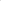 перечисления безналичных денежных средств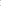 в размере 	 руб.по чеку № ________________ от «___»___________20___г.по чеку № ________________ от «___»___________20___г.по чеку № ________________ от «___»___________20___г.вместе с тем сумма лечения/диагностики/ немедицинских услуг (нужное подчеркнуть) составила 	 руб.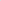 Причина возврата денежных средств 	Подпись Заявителя: __________________   _______________   «___»____________20__г.Подпись зав. отделением: ________________  _______________   «___»____________20__г.Сумму в размере ___________ руб., подлежащую возврату за не оказанные услуги подтверждаю: начальник отдела внебюджетной деятельности: __________/____________/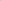 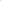 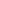 *Согласно статье 22 Закона РФ от 07.02.1992 N 2300-I «О защите прав потребителей» срок возврата денежных средств пациенту - десять дней со дня приема Заявления.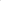 